ANEXA Nr. 5.E la procedurăConţinutul-cadru al memoriului de prezentareDenumirea proiectului: “Extindere  retea de iluminat public stradal in satele Tatarani si Caprioru,  Comuna Tatarani, jud. Dambovita”Titular: Numele: Comuna Tatarani, jud. Dambovita;adresa poştală: strada Principala, judetul Dambovita , cod postal 137441;-numărul de telefon, de fax şi adresa de e-mail, adresa paginii de internet: Telefon: + 40 (245) 238209; Fax: +40 (245) 238388; E-mail: primariatatarani@yahoo.com -numele persoanelor de contact: director/manager/administrator: primar: Patru Constantin; responsabil pentru protecţia mediului.Descrierea caracteristicilor fizice ale întregului proiect:un rezumat al proiectului:A. Satul Tatarani – strada Stadionului (DJ 702 M)1.Lucrări propuse - montare stâlpi beton centrifugati SC 10001 si stalpi metalici SM6m:Efectuarea fundații burate stâlpi, buc= 17;Montare stâlpi beton centrifugati, buc=17;Montare stâlpi zincați octogonali H=6m, buc=5;Montare prize de pământ, buc=2;Montare cutii selective de sectionare, buc=2;2.Lucrări propuse - montare LEA 0,23 kV; LES 0,23 kV  iluminat public:Montare conductor torsadat tip T2XIR 16+25mmp, L=627m;Montare brățări fixare conductor pe stâlp;Montare clema intindere 2 conductoare torsadate tip CUIB monofazat;Montare cleme sustinere conductoare torsate tip ASA 300;Montare cleme de derivatie cu dinti tip CDD 45CN pentru racordare extindere;Pozare cablu tip AC2XAbY 3x16mmp, in tub metalic aparent, l=251m;Efectuarea legaturilor electrice.3.Lucrari propuse – montare  aparate de iluminat LED 36W:Montare consolă de susținere aparat de iluminat cu LED de putere 36W din țeavă zincată 1 ½”, L=1.5 m, buc=22;Montare bratari fixare aparat de iluminat, buc=34; Montare aparate de iluminat stradal cu LED de putere 36W, buc=22.Legarea la pământ a armăturilor metalice ale aparatului de iluminat, buc=22. B. Satul Caprioru – strada Aninoasa B1.Lucrări propuse - montare stâlpi beton centrifugati SC 10001:Efectuarea fundații burate stâlpi, buc= 5;Montare stâlpi beton centrifugati, buc=5;2.Lucrări propuse - montare LEA 0,23 kV iluminat public:Montare conductor torsadat tip T2XIR 16+25mmp, L=201m;Montare brățări fixare conductor pe stâlp;Montare clema intindere 2 conductoare torsadate tip CUIB monofazat;Montare cleme sustinere conductoare torsate tip ASA 300;Montare cleme de derivatie cu dinti tip CDD 45CN pentru racordare extindere;Efectuarea legaturilor electrice.3.Lucrari propuse – montare  aparate de iluminat LED 36W:Montare consolă de susținere aparat de iluminat cu LED de putere 36W din țeavă zincată 1 ½”, L=1.5 m, buc=5;Montare bratari fixare aparat de iluminat, buc=10; Montare aparate de iluminat stradal cu LED de putere 36W, buc=5.Legarea la pământ a armăturilor metalice ale aparatului de iluminat, buc=5.justificarea necesităţii proiectului:Strategia locală de dezvoltare a serviciului de iluminat public a comunei Tatarani, jud. Dambovita prin care se urmărește:ridicarea gradului de civilizație, a confortului și a calității vieții;creșterea gradului de securitate individuală și colectivă în cadrul comunităților locale, precum și a gradului de siguranță a circulației rutiere și pietonale;sustinerea și stimularea dezvoltării economico-sociale a localităților;funcționarea și exploatarea în condiții de siguranță, rentabilitate și eficiență economică a infrastructurii aferente serviciului de iluminat public.asigurarea calității și performanțelor sistemelor de iluminat public, la nivel compatibil cu directivele Uniunii Europene;respectarea normelor privind serviciul de iluminat public stabilite de Comisia Internațională de Iluminat, la care Romania este afiliată, respectiv de Comitetul Național Roman de Iluminat, denumit în continuare C.N.R.I.;asigurarea accesului nedescriminatoriu al tuturor membrilor comunității locale la serviciul de iluminat public;utilizarea unor aparate de iluminat performante, a unor echipamente specializate și asigurarea unui iluminat public judicios;asigurarea, la nivelul localităților, a unui iluminat stradal și pietonal adecvat necesităților de confort și securitate, individuală și colectivă, prevazute de normele în vigoare;promovarea de soluții tehnice și tehnologice performante, cu costuri minime;O.U.G. nr. 28/2013, art. 7 al. 1 lit m), cu modificările și completările ultrioare,   autoritățile administrației publice locale pot accesa fonduri pentru construirea/modernizarea/ reabilitarea/extinderea sistemelor de iluminat public stradal, cu prioritate în mediu rural;   valoarea investiţiei: 230.000,00 lei;perioada de implementare propusă: 3 luni;planşe reprezentând limitele amplasamentului proiectului, inclusiv orice suprafaţă de teren solicitată pentru a fi folosită temporar (planuri de situaţie şi amplasamente): Plansele: 6-1; 6-2; 6-3; 6-4; o descriere a caracteristicilor fizice ale întregului proiect, formele fizice ale proiectului (planuri, clădiri,alte structuri, materiale de construcţie şi altele).Se prezintă elementele specifice caracteristice proiectului propus:profilul şi capacităţile de producţie:  	Satul Tatarani – strada Stadionului (DJ 702 M), L=627m;       	Satul Caprioru – strada Aninoasa B,  L=201m;descrierea instalaţiei şi a fluxurilor tehnologice existente pe amplasament (după caz):descrierea proceselor de producţie ale proiectului propus, în funcţie de specificul investiţiei, produse şi subproduse obţinute, mărimea, capacitatea;	Fundatii burate pentru stalpi SC 10001, conform plansa nr. 6-7;materiile prime, energia şi combustibilii utilizaţi, cu modul de asigurare a acestora;racordarea la reţelele utilitare existente în zonă;    - descrierea lucrărilor de refacere a amplasamentului în zona afectată de execuţia investiţiei:-evacuarea pământul excedentar rezultat din execuţia fundaţiilor si santurilor traseului cablului subteran;-nivelarea întreg terenul (prin compactare), eliminându-se eventualele şanţuri imprimate de roţile utilajelor;-curăţirea terenul de toate materialele rezultate din montaj. căi noi de acces sau schimbări ale celor existente;resursele naturale folosite în construcţie şi funcţionare;metode folosite în construcţie/demolare;planul de execuţie, cuprinzând faza de construcţie, punerea în funcţiune, exploatare, refacere şi folosire ulterioară: relaţia cu alte proiecte existente sau planificate: nu este cazul;detalii privind alternativele care au fost luate în considerare: nu este cazul;alte activităţi care pot apărea ca urmare a proiectului (de exemplu, extragerea de agregate, asigurarea unor noi surse de apă, surse sau linii de transport al energiei, creşterea numărului de locuinţe, eliminareaapelor uzate şi a deşeurilor) : nu este cazul;alte autorizaţii cerute pentru proiect.Descrierea lucrărilor de demolare necesare: Nu este cazul;planul de execuţie a lucrărilor de demolare, de refacere şi folosire ulterioară a terenului;descrierea lucrărilor de refacere a amplasamentului;căi noi de acces sau schimbări ale celor existente, după caz;metode folosite în demolare;detalii privind alternativele care au fost luate în considerare;alte activităţi care pot apărea ca urmare a demolării (de exemplu, eliminarea deşeurilor).Descrierea amplasării proiectului:distanţa faţă de graniţe pentru proiectele care cad sub incidenţa Convenţiei privind evaluarea impactului asupra mediului în context transfrontieră, adoptată la Espoo la 25 februarie 1991, ratificată prin Legea nr. 22/2001, cu completările ulterioare: 	instalatiile proiectate se vor amplasa in zona de protectie si zona de siguranta a drumurilor judetene si secundare existente.Prin aplicarea directivelor UE privind eficiența energetică și a Planului  National de Actiune în domeniul Eficientei Energetice, care solicită imbunătăţirea eficienţei energetice a sistemelor de iluminat (de exemplu, înlocuirea lămpilor existente cu altele noi de înalta eficiență energetică mult mai eficiente, utilizarea sistemelor digitale de control, a senzorilor de lumina pentru sistemele de iluminat, va rezulta o economie de energie electrică implicit costuri mai mici, între 30-65 % ce face ca amortizarea  investiției sa se faca in  2-4 ani (dupa caz).LED-urile consumă mai puțină energie și nu conțin substante periculoare pentru mediul inconjurator spre deosebire de aparatele de iluminat cu descarcare în gaze care conțin mercur. Avand o durata de viața mai mare aparatele de iluminare cu LED vor produre mai puține deșeuri, protejand natura. Prin înlocuirea aparatelor de iluminat echipate cu bec/lampă incandescentă/fluorescente/Hg/Na cu aparete de iluminat cu înalta eficiență energetică tehnologie-LED, consumul de energie scade cu cel puțin 30-65%.Pe langă economia de energie electrica activă, scad costurile cu energia reactivă către zero,  factorul de putere la aparatele de iluminat cu LED-uri este peste 0,95.;localizarea amplasamentului în raport cu patrimoniul cultural potrivit Listei monumentelor istorice, actualizată, aprobată prin Ordinul ministrului culturii şi cultelor nr. 2.314/2004, cu modificările ulterioare, şi Repertoriului arheologic naţional prevăzut de Ordonanţa Guvernului nr. 43/2000 privind protecţia patrimoniului arheologic şi declararea unor situri arheologice ca zone de interes naţional, republicată, cu modificările şi completările ulterioare: instalatiile proiectate se vor amplasa in zona de protectie si zona de siguranta a drumurilor judetene si secundare existente, nu vor afecta patrimoniu din fisierul LMI-DB: lista monumentelor istorice 2015, judetul Dambovita;-hărţi, fotografii ale amplasamentului care pot oferi informaţii privind caracteristicile fizice ale mediului, atât naturale, cât şi artificiale, şi alte informaţii privind:folosinţele actuale şi planificate ale terenului atât pe amplasament, cât şi pe zone adiacente acestuia; politici de zonare şi de folosire a terenului;arealele sensibile: teren intravilan si extravilan Comuna Tatarani, domeniu public, conform PUG anexat;coordonatele geografice ale amplasamentului proiectului, care vor fi prezentate sub formă de vector în format digital cu referinţă geografică, în sistem de proiecţie naţională Stereo 1970:Numerele cadastrale ale obiectivelor din Comuna Tatarani cuprinse in memoriul tehnic sunt:            Coordonatele stereo 70:detalii privind orice variantă de amplasament care a fost luată în considerare.Descrierea tuturor efectelor semnificative posibile asupra mediului ale proiectului, în limita informaţiilor disponibile:Surse de poluanţi şi instalaţii pentru reţinerea, evacuarea şi dispersia poluanţilor în mediu:protecţia calităţii apelor:sursele de poluanţi pentru ape, locul de evacuare sau emisarul: Procesul tehnologic, specific lucrărilor de realizare a instalatiei proiectate nu au impact asupra calităţii apei;staţiile şi instalaţiile de epurare sau de preepurare a apelor uzate prevăzute;protecţia aerului:sursele de poluanţi pentru aer, poluanţi, inclusiv surse de mirosuri: Tehnologiile specifice execuţiei instalatiei proiectate nu conduc la poluarea aerului decât in măsura in care praful rezultat din săpaturi reduce întrucâtva calitatea acestuia. Pe tot parcursul derulării lucrărilor se iau măsuri de reducerea la maxim a prafului, atât prin udarea acestuia cat si prin manevrarea cu grija a utilajelor folosite;instalaţiile pentru reţinerea şi dispersia poluanţilor în atmosferă;protecţia împotriva zgomotului şi vibraţiilor:    -sursele de zgomot şi de vibraţii: Protecţia impotriva zgomotului şi a vibraţiilor se realizează prin folosirea unor scule şi utilaje cu grad sporit de silenţiozitate, prevăzute cu atenuatoare de vibraţii;amenajările şi dotările pentru protecţia împotriva zgomotului şi vibraţiilor;protecţia împotriva radiaţiilor:sursele de radiaţii: Lucrările din prezenta documentaţie nu produc radiaţii; amenajările şi dotările pentru protecţia împotriva radiaţiilor;protecţia solului şi a subsolului:sursele de poluanţi pentru sol, subsol, ape freatice şi de adâncime: Nu este cazul;lucrările şi dotările pentru protecţia solului şi a subsolului: Nu este cazul;protecţia ecosistemelor terestre şi acvatice:identificarea arealelor sensibile ce pot fi afectate de proiect: Lucrările de faţă au un impact minim asupra ecosistemului terestru. Ecosistemul acvatic nu există în zona de lucru, deci nu este afectat; lucrările, dotările şi măsurile pentru protecţia biodiversităţii, monumentelor naturii şi ariilor protejate;protecţia aşezărilor umane şi a altor obiective de interes public:-identificarea obiectivelor de interes public, distanţa faţă de aşezările umane, respectiv faţă de monumente istorice şi de arhitectură, alte zone asupra cărora există instituit un regim de restricţie, zone de interes tradiţional şi altele: Având in vedere că lucrările din prezenta documentaţie se vor desfăşura pe intr-o zona cu circulatie redusa nu sunt necesare măsuri suplimentare de protecţie. S-au respectat legislaţia de protecţie a mediului în vigoare, cât şi prevederile normativelor specifice care reglementează distanţele de protecţie faţă de sol, clădiri şi alte obiective: NTE 007/08/00 - Normativ pentru proiectarea si executia retelelor de cabluri electrice; PE 106-2003 Normativ pentru proiectarea si executarea liniilor electrice de joasa tensiune;lucrările, dotările şi măsurile pentru protecţia aşezărilor umane şi a obiectivelor protejate şi/sau de interes public;prevenirea şi gestionarea deşeurilor generate pe amplasament în timpul realizării proiectului/în timpulexploatării, inclusiv eliminarea:Tipurile de deșeuri  posibile rezultate din execuția  lucrărilor  de construcție  sunt  menționate  în tabelul de mai jos :lista deşeurilor (clasificate şi codificate în conformitate cu prevederile legislaţiei europene şi naţionale privind deşeurile), cantităţi de deşeuri generate: Materialele valorificabile/refolosibile specificate în tabelul de mai sus se vor preda beneficiarului lucrării, conform procedurii de predare-primire a acestora;programul de prevenire şi reducere a cantităţilor de deşeuri generate:  Ca urmare a lucrărilor ce se vor efectua vor rezulta o serie de deşeuri cum ar fi conductoare. Aceste deşeuri se vor aşeza pe măsura producerii lor în imediata apropiere a zonei de lucru îngrădită cu panouri de protecţie, fiind evacuate ritmic cu ajutorul mijloacelor de transport ale executantului;Este interzisă arderea/neutralizarea și abandonarea deșeurilor în instalații, respectiv locuri neautorizate acestui scop. Avand în vedere aspectele de mediu care pot apare cu ocazia executării lucrărilor, nu se impune monitorizarea factorilor de mediu.planul de gestionare a deşeurilor:PLAN DE GESTIONARE DEŞEURIgospodărirea substanţelor şi preparatelor chimice periculoase:substanţele şi preparatele chimice periculoase utilizate şi/sau produse: nu este cazul;modul de gospodărire a substanţelor şi preparatelor chimice periculoase şi asigurarea condiţiilor de protecţie a factorilor de mediu şi a sănătăţii populaţiei.Utilizarea resurselor naturale, în special a solului, a terenurilor, a apei şi a biodiversităţii.Descrierea aspectelor de mediu susceptibile a fi afectate în mod semnificativ de proiect:impactul asupra populaţiei, sănătăţii umane, biodiversităţii (acordând o atenţie specială speciilor şi habitatelor protejate), conservarea habitatelor naturale, a florei şi a faunei sălbatice, terenurilor, solului, folosinţelor, bunurilor materiale, calităţii şi regimului cantitativ al apei, calităţii aerului, climei (de exemplu, natura şi amploarea emisiilor de gaze cu efect de seră), zgomotelor şi vibraţiilor, peisajului şi mediului vizual, patrimoniului istoric şi cultural şi asupra interacţiunilor dintre aceste elemente. Natura impactului (adică impactul direct, indirect, secundar, cumulativ, pe termen scurt, mediu şi lung, permanent şi temporar, pozitiv şi negativ):PLAN DE MASURI DE MEDIUextinderea impactului (zona geografică, numărul populaţiei/habitatelor/speciilor afectate);magnitudinea şi complexitatea impactului;probabilitatea impactului;durata, frecvenţa şi reversibilitatea impactului;măsurile de evitare, reducere sau ameliorare a impactului semnificativ asupra mediului;natura transfrontalieră a impactului.Prevederi pentru monitorizarea mediului - dotări şi măsuri prevăzute pentru controlul emisiilor de poluanţi în mediu, inclusiv pentru conformarea la cerinţele privind monitorizarea emisiilor prevăzute de concluziile celor mai bune tehnici disponibile aplicabile. Se va avea în vedere ca implementarea proiectului să nu influenţeze negativ calitatea aerului în zonă:Tehnologiile specifice execuției lucrărilor nu conduc la poluarea aerului decât în măsura în care praful rezultat din săpături (după caz) reduce întrucâtva calitatea acestuia. Pe tot parcursul derulării lucrărilor se iau măsuri de reducerea la maxim a prafului, atât prin udarea acestuia cât și prin manevrarea cu grija a utilajelor folosite. Utilajele și mijloacele de transport folosite la executarea lucrărilor trebuie sa corespundă din punct de vedere tehnic, pentru a evita poluarea mediului cu noxe rezultate din combustibil.Legătura cu alte acte normative şi/sau planuri/programe/strategii/documente de planificare:Justificarea încadrării proiectului, după caz, în prevederile altor acte normative naţionale care transpun legislaţia Uniunii Europene: Directiva 2010/75/UE (IED) a Parlamentului European şi a Consiliului din 24 noiembrie 2010 privind emisiile industriale (prevenirea şi controlul integrat al poluării), Directiva 2012/18/UEa Parlamentului European şi a Consiliului din 4 iulie 2012 privind controlul pericolelor de accidente majore care implică substanţe periculoase, de modificare şi ulterior de abrogare a Directivei 96/82/CE a Consiliului, Directiva 2000/60/CE a Parlamentului European şi a Consiliului din 23 octombrie 2000 de stabilire a unui cadru de politică comunitară în domeniul apei, Directiva-cadru aer 2008/50/CE a Parlamentului European şi a Consiliului din 21 mai 2008 privind calitatea aerului înconjurător şi un aer mai curat pentru Europa, Directiva 2008/98/CE a Parlamentului European şi a Consiliului din 19 noiembrie 2008 privind deşeurile şi de abrogare a anumitor directive, şi altele).Se va menţiona planul/programul/strategia/documentul de programare/planificare din care face proiectul, cu indicarea actului normativ prin care a fost aprobat: Strategia locală de dezvoltare a serviciului de iluminat public a comunei Tatrani, jud. Dambovita.Lucrări necesare organizării de şantier:-descrierea lucrărilor necesare organizării de şantier: Investitorul trebuie să aibă accesul liber la şantier pe toată perioada de execuţie şi la toate punctele de lucru în vederea verificării calităţii lucrărilor şi a stadiului acestora. 	Investitorul îşi rezervă dreptul de a avea un reprezentant permanent pe şantier pe toată durata lucrărilor. De asemenea investitorul poate conduce pe şantier vizitatori sau inspectori din partea unităţilor tutelare Primaria Comunei.	Contractantul este răspunzător pentru transportul tuturor materialelor, sculelor, utilajelor şi echipamentelor la/şi de la şantier.	De asemenea este răspunzător pentru toate transporturile manipulările şi stocările de materiale, echipamente şi utilaje în cadrul şantierului. Contractantul va asigura semnalizarea rutieră corespunzătoare în cazul staţionării mijloacelor de transport sau a utilajelor pe partea carosabilă.Curăţenie în şantier:	Aceasta sarcină cade în grija constructorului. 	După terminarea lucrărilor terenul va fi redat destinaţiilor sale iniţiale. Se va aduce la starea iniţială părţile carosabile şi pietonale afectate de săpături.Protejarea lucrărilor executate şi a materialelor din şantier:	Aceste sarcini cad în grija constructorului până la terminarea şi receptionarea lucrărilor. Constructorul are obligaţia de a semnaliza şi îngrădi perimetrul în care se efectuează săpături, astfel încât să fie evitate posibilele accidente. 	De asemenea constructorul va asigura buna desfăşurare a traficului rutier şi pietonal din zona în care se vor efectua lucrări.Depozitarea materialelor şi echipamentelor.	Se va avea grijă ca depozitarea materialelor să se facă în deplină siguranţă, astfel încât să nu fie stingherită circulaţia rutieră şi pietonală. Terenul aferent depozitării materialelor trebuie să fie plan, uşor accesibil mijloacelor de transport, iar în perioadele ploioase să permită scurgerea apei;localizarea organizării de şantier: Comuna Tatarani, judetul Dambovita;descrierea impactului asupra mediului a lucrărilor organizării de şantier: 	nu este cazul;surse de poluanţi şi instalaţii pentru reţinerea, evacuarea şi dispersia poluanţilor în mediu în timpul organizării de şantier: nu este cazul;dotări şi măsuri prevăzute pentru controlul emisiilor de poluanţi în mediu.Lucrări de refacere a amplasamentului la finalizarea investiţiei, în caz de accidente şi/sau la încetarea activităţii, în măsura în care aceste informaţii sunt disponibile:lucrările propuse pentru refacerea amplasamentului la finalizarea investiţiei, în caz de accidente şi/sau la încetarea activităţii;aspecte referitoare la prevenirea şi modul de răspuns pentru cazuri de poluări accidentale;aspecte referitoare la închiderea/dezafectarea/demolarea instalaţiei;modalităţi de refacere a stării iniţiale/reabilitare în vederea utilizării ulterioare a terenului: Se va evacua pământul excedentar rezultat din execuţia fundaţiilor si santurilor traseului cablului subteran, se va nivela întreg terenul (prin compactare), eliminându-se eventualele şanţuri imprimate de roţile utilajelor. Se va curăţi terenul de toate materialele rezultate din montaj. La terminarea lucrărilor se vor reface toate zonele afectate.Anexe - piese desenate:planul de încadrare în zonă a obiectivului şi planul de situaţie, cu modul de planificare a utilizării suprafeţelor; formele fizice ale proiectului (planuri, clădiri, alte structuri, materiale de construcţie şi altele); planşe reprezentând limitele amplasamentului proiectului, inclusiv orice suprafaţă de teren solicitată pentru a fi folosită temporar (planuri de situaţie şi amplasamente): Planuri de incadrare in zona:			PUG anexaPlansele nr. 	 6-1: Plan de incadrare in zona sat Tatarani;        			6-2: Plan de incadrare in zona sat Caprioru;			Planuri de situatie privind amplasarea obiectivelor investitiei:	Plansele nr. 	6-3: Plan de situatie existent sat Tatarani;        			6-4: Plan de situatie existent sat Caprioru;6-5: Plan de situatie proiectat sat Tatarani;6-6: Plan de situatie proiectat sat Caprioru;6-7: Detaliu fundatie burata stalpi SC 10001 pr.        			6-8: Detaliu amplasare aparate de iluminat pe stalpi SC 10001pr.-schemele-flux pentru procesul tehnologic şi fazele activităţii, cu instalaţiile de depoluare;-schema-flux a gestionării deşeurilor;-alte piese desenate, stabilite de autoritatea publică pentru protecţia mediului.Pentru proiectele care intră sub incidenţa prevederilor art. 28 din Ordonanţa de urgenţă a Guvernului nr. 57/2007 privind regimul ariilor naturale protejate, conservarea habitatelor naturale, a florei şi faunei sălbatice, aprobată cu modificări şi completări prin Legea nr. 49/2011, cu modificările şi completările ulterioare, memoriul va fi completat cu următoarele: nu este cazuldescrierea succintă a proiectului şi distanţa faţă de aria naturală protejată de interes comunitar, precum şi coordonatele geografice (Stereo 70) ale amplasamentului proiectului. Aceste coordonate vor fi prezentate sub formă de vector în format digital cu referinţă geografică, în sistem de proiecţie naţională Stereo 1970, sau de tabel în format electronic conţinând coordonatele conturului (X, Y) în sistem de proiecţie naţională Stereo 1970;Pozitia/distanta fata de arii naturale protejate: Padurile din Piemontul Candesti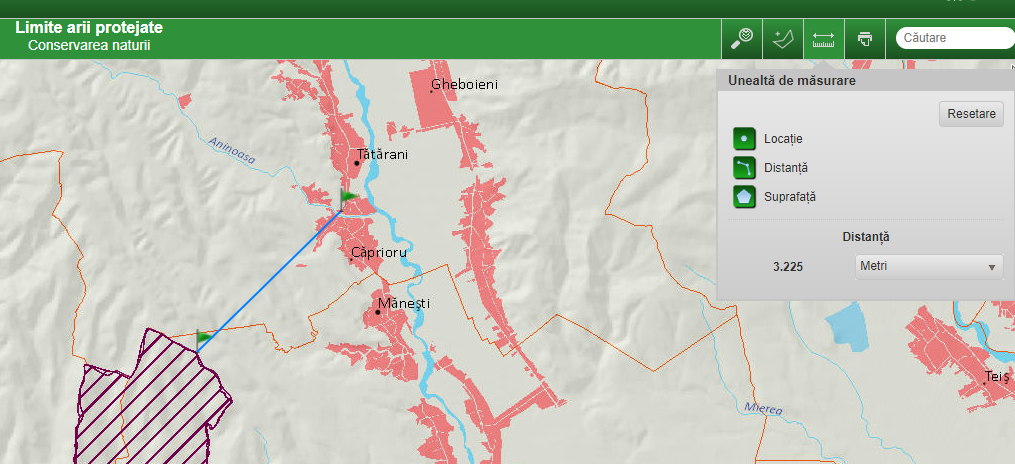 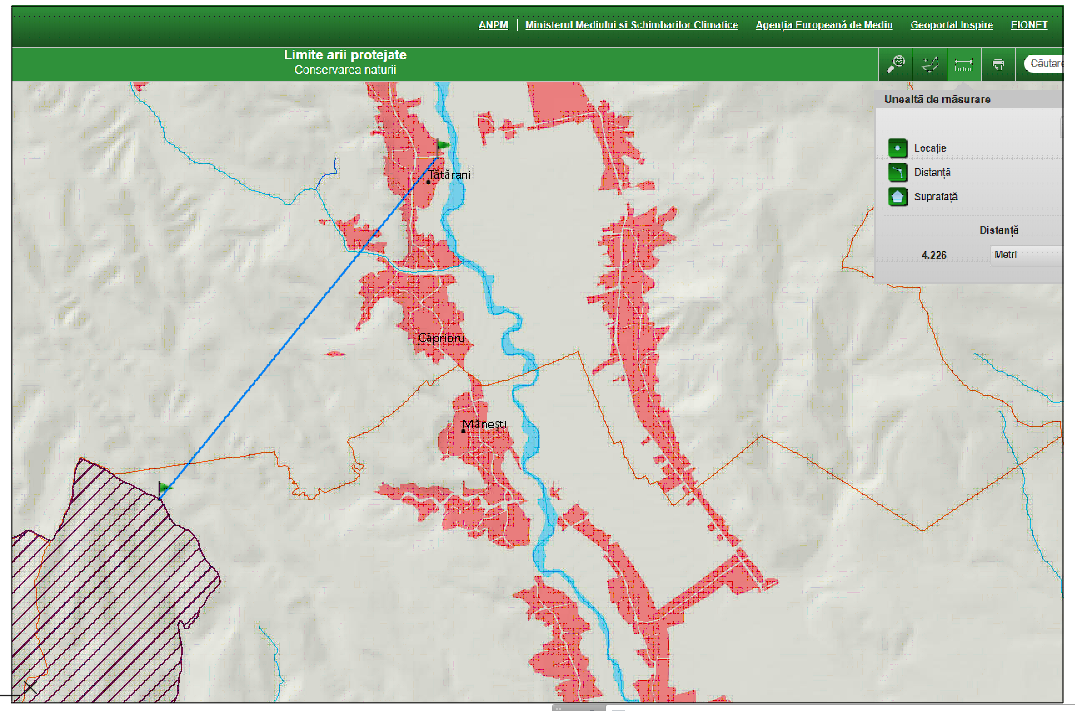 numele şi codul ariei naturale protejate de interes comunitar;prezenţa şi efectivele/suprafeţele acoperite de specii şi habitate de interes comunitar în zona proiectului;se va preciza dacă proiectul propus nu are legătură directă cu sau nu este necesar pentru managementul conservării ariei naturale protejate de interes comunitar: nu este cazul;se va estima impactul potenţial al proiectului asupra speciilor şi habitatelor din aria naturală protejată de interes comunitar:nu este cazul;alte informaţii prevăzute în legislaţia în vigoare.Pentru proiectele care se realizează pe ape sau au legătură cu apele, memoriul va fi completat cu următoarele informaţii, preluate din Planurile de management bazinale, actualizate: nu este cazul.Localizarea proiectului:bazinul hidrografic;cursul de apă: denumirea şi codul cadastral;corpul de apă (de suprafaţă şi/sau subteran): denumire şi cod.Indicarea stării ecologice/potenţialului ecologic şi starea chimică a corpului de apă de suprafaţă; pentru corpul de apă subteran se vor indica starea cantitativă şi starea chimică a corpului de apă.Indicarea obiectivului/obiectivelor de mediu pentru fiecare corp de apă identificat, cu precizarea excepţiilor aplicate şi a termenelor aferente, după caz.Criteriile prevăzute în anexa nr. 3 la Legea nr. . . . . . . . . . . privind evaluarea impactului anumitor proiecte publice şi private asupra mediului se iau în considerare, dacă este cazul, în momentul compilării informaţiilor în conformitate cu punctele III-XIV.Semnătura şi ştampila titularuluiNr.crt.Denumireobiectului/categoriei de lucrariANUL IANUL IANUL IANUL IANUL IANUL IANUL IANUL IANUL IANUL IANUL IANUL INr.crt.Denumireobiectului/categoriei de lucrariLuna 1Luna 1Luna 1Luna 1Luna 2Luna 2Luna 2Luna 2Luna 3Luna 3Luna 3Luna 31234567891011121.Organizare de santierx2.Obiectul 1Categoria de lucrari: Lucrări de extindere retea  de iluminat xxxxxxxxx3.Obiectul 2Categoria de lucrari: Lucrări de montare aparate de iluminat noi proiectatexxxx 4.Lucrări de testare și punere în funcțiunex5.Recepția lucrăriixSatStradaNr. CadastralTatarani-GheboieniStadionului70964 CaprioruAninoasa B-SatStradaXYTatarani-GheboieniStadionului(DJ 702 M)522286388155 CaprioruAninoasa B522418386611Denumire deșeuCoddeșeuEliminare/valorificare deșeuAmbalaje de hârtie și carton15.01.01Valorificare prin societăți atestateAmbalaje de materiale plastice15.01.02Valorificare prin societăți atestateMateriale ceramice – sticla, porțelan17.01.03Eliminare la  groapa  de  gunoi  a localitățiiMateriale plastice (ambalaje)17.02.03Valorificare prin societăți atestateAluminiu17.04.02Valorificare prin societăți atestateFier, fonta, oțel17.04.05Valorificare prin societăți atestatePamant și pietre17.05.04Eliminare  la  groapa  de  gunoi  a localitățiiDeșeuri textile29.01.11Eliminare prin societăți atestateNr.Tip deseuDenumire deseuCod    deseuLoc/modLoc/mod predareOperaţia  deResponsabilCantitateActcrt.(conf.  HGR 856/2002)depozitarevalorificare/ eliminarepredatadoveditor (PV,chitanţa)1IndustrialResturi   de   conductor   decontainerTransport inResp. cureciclabil   -recuperataluminiu   17 04 11vederea valorificăriiValorificare prin firme specializateexecuţia;Sef pct. lucru;2IndustrialResturi PVCcontainerTransport inResp. cureciclabil   -valorificabil17 02 03vederea valorificăriiValorificare prin firme specializateexecuţia;Sef pct. lucru;3IndustrialDeseu fiercontainerTransport inResp. cureciclabil   -valorificabil17 04 07vederea valorificăriiValorificare prin firme specializateexecuţia; Sef pct. lucru;4InertResturi de pamant dinsăpătura17 05 04Punct de lucru, grupat si avertizat cu banda alb-rosusau banda galbenaImprastiat local, eliminare la  groapa de deşeuri inerte sau locul indicat prin autorizaţia de construire emisa de PrimarieResp. cu execuţia;Sef pct. lucru;Nr.crt.Aspect de mediu identificatImpact asupra mediuluiMasuriLegislaţie in vigoareResponsabilObs.1.Modificarea cadrului naturalAfectarea solului si ecosistemului terestru (vegatatie,teren)Refacerea si readucerea la starea iniţiala a terenuluiOUG 195/2005Legea 265/2006SEFŞANTIER2.Emisii de praf de la decopertari terenPoluarea aerului si afectarea factorului uman-	Stropirea cu apa a prafului rezultat de la
decopertari-	curăţarea unor parti de construcţii cu jet de apa sub presiune-	se va instala o bariera de protecţie impotriva
prafului, iar echipamentele si maşinile din zona de decopertare vor fi acoperiteOUG 195/2005Legea 265/2006Legea 104/2011SEFŞANTIER3.Generare zgomotPoluare fonica si afectarea factorului umanIn contractul cu executantul se va prevedea executarea majorităţii lucrărilor pe timpul zilei, cu evitarea depăşirii limitelor admisibile normate pentru zgomotOUG 195/2005 Legea 265/2006Ordin 119/2014SEFŞANTIER4.Posibile scurgeri de produse petroliere de la utilajele/mijloacele de transport folosite.Poluarea soluluiRevizia periodica a utilajelor/mijloacelor detransport- remediere avarie prin imprastiere materialabsorbant biodegradabiiOUG 195/2005Legea 265/2006HGR 235/2007SEFŞANTIER5.Generarea deşeurilorinerte rezultate dinacţiunea de săpare a şanţurilor si depozitarea corespunzătoare a acestoraAfectarea soluluiSe vor colecta selectiv resturile de beton precum si surplusul de pamant rezultate din execuţia şanţurilor si vor fi transportate prin firme autorizate in spatiile indicate prin autorizarea de construire emisa de primarie pe teritoriul căreia se executa lucrarea.OUG 195/2005 Legea 265/2006 Legea 211/2011 Ordin 95/2005 HGR 349/2005SEFŞANTIER6.Posibile imprastieriale fluidului(inflamabil) cu carese executa degresareaFluidul imprastiat poluează solulsi subsolul si generează si fomeaza consum suplimentar de resurse; poate afecta siguranţa personalul si poate duce la apariţia incendiilorInstruirea personalului cu privire la manipularea, depozitarea si folosirea fluidelor inflamabile.OUG 195/2005 Legea 265/2006 Legea 211/2011 Ordin 95/2005 HGR 349/2005SEFŞANTIER7.Posibile imprastieri de oxigen industrial si acetilena in urma procesului de suduraEmisiile nu afectează semnificativcalitatea factorului de mediu"aer" in general, insa poate ducela un consum suplimentar de resurse si prezintă un risc(potenţial) pentru siguranţapersonaluluiVerificare periodica a tuburilor de oxigen si acetilenaOUG 195/2005 Legea 265/2006 Legea 263/2005 HGR 1022/2002SEFŞANTIER8. Deversarea deşeurilor rezultate in urma procesului de suduraPoluarea soluluiDeseurile se vor colecta si elimina corespunzător prin firme autorizate conform planului de gestionare deşeuriOUG 195/2005 Legea 265/2006 Legea 211/2011 Ordin 95/2005 HGR 349/2005SEFŞANTIERSatStradaDistanta (m) CaprioruAninoasa B3225Tatarani-GheboieniStadionului (DJ 702 M)4226